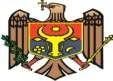 Избирательный участок № ___________ВИД ВЫБОРОВДата выборовОСНОВНОЙ СПИСОК ИЗБИРАТЕЛЕЙ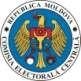 село (коммуна), город, муниципий, районИзбирательный участок № __________село (коммуна), город, муниципий, район№п/пФамилия и имя избирателяГод рожденияМесто жительства / Место временного пребыванияПримечание123456789101112131415161718192021222324252627282930313233№п/пФамилия и имя избирателяГод рожденияМесто жительства / Место временного пребыванияПримечание343536373839...3000